Муниципальное бюджетное дошкольное образовательное  учреждение Детский сад «Звездочка»Экологический проект  «Мы защитники природы»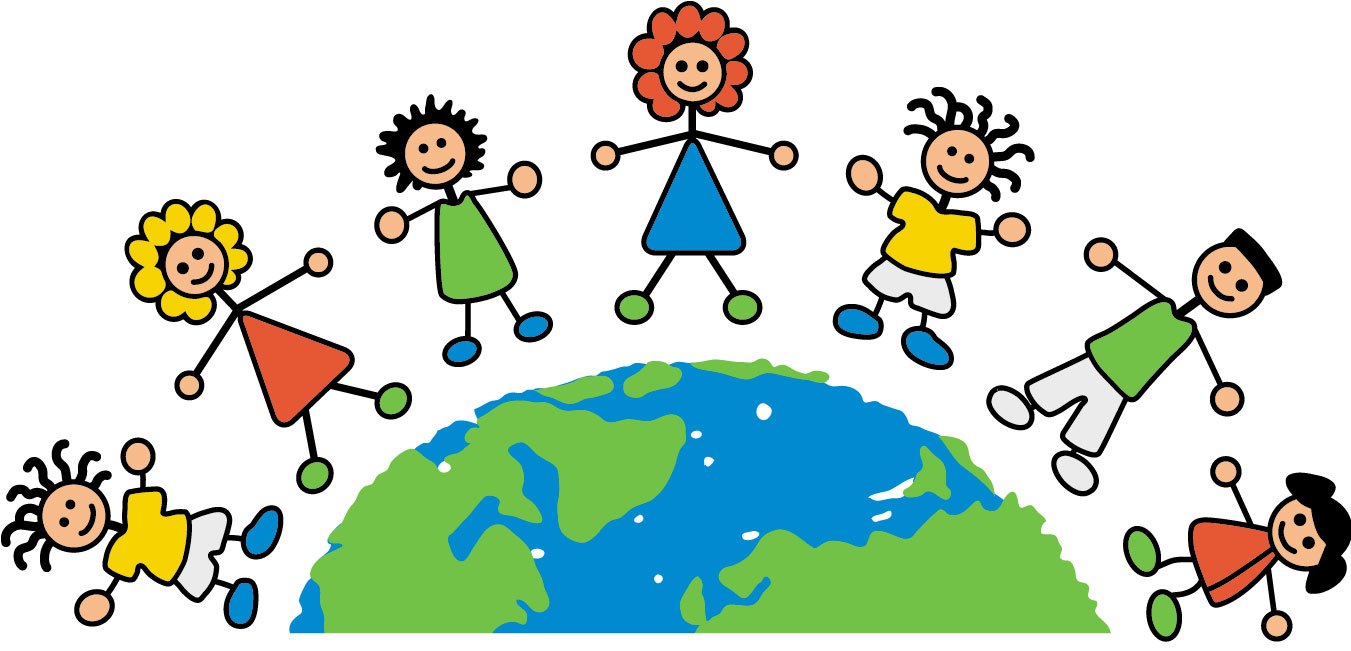 Антипаюта 2022СодержаниеВведение1. Актуальность2. Содержание проекта2.1. Цели и задачи проекта2.2.Ожидаемые результаты2.3. Этапы реализации проекта2.4 Содержание деятельности участников образовательной деятельности2.4.1 Перспективный план организации экологического образования в старшей группе «Радуга»2.4.2 Самостоятельная деятельность детей3. Ресурсное обеспечение проекта4. Критерии оценивания проекта5. Заключение  Используемая литератураПриложение к проектуВведениеМир, окружающий ребенка – это, прежде всего, мир природы с безграничным богатством явлений, с неисчерпаемой красотой.Здесь, в природе вечный источник детского разумаВ. СухомлинскийПроект «Мы защитники природы» разработан для целенаправленной работы с детьми старшей  группы «Радуга»  на основе современных достижений педагогики, психологии и практики дошкольного образования и воспитания.В наши дни, когда мир находится на грани экологической катастрофы и под угрозой будущее человечества, никто не станет отрицать, что экологическое воспитание подрастающих поколений – одна из актуальнейших задач современности. Разумное отношение к природе, окружающему миру должно стать одним из критериев оценки нравственности человека. Наиболее благоприятным периодом для решения задач экологического воспитания является дошкольный, а затем и школьный периоды развития человека. В эти периоды у детей можно сформировать осознанно правильное отношение к явлениям, объектам живой и неживой природы.Данный проект предназначен для детей и их родителей, содержит комплекс мероприятий, направленных на повышение экологической грамотности и экологической культуры всех участников проекта:непосредственно образовательная деятельность;опытно-экспериментальная деятельность;целевые прогулки и экскурсии;экологические акции;праздники, развлечения, досуг;беседы, ситуативные разговоры;дидактические игры.Актуальность В обществе на протяжении последних десятилетий не ослабевает внимание к проблемам экологического образования подрастающего поколения. Это обусловливает те позитивные изменения, которые наметились в экологическом образовании: рамки экологического воспитания расширились от ознакомления детей с природой до воспитания экологического мировоззрения, основанного на представлении в единстве человека с природой и о направленности культуры и всей практической деятельности на ее развитие. Сложилась определенная система целенаправленного обеспечения детей знаниями, необходимыми для воспитания экологической культуры, формирования экологического поведения в окружающей природной среде, привития практических природоохранных навыков.Экологическое образование детей дошкольного возраста особенно значимо, так как в этот период ребенок проходит самый интенсивный духовный и интеллектуальный путь развития.Отсутствие или недостаток эмоциональных, чувственных контактов с природой, информации об окружающем мире, ограничение удовлетворения потребностей ребенка в приобретении тех экологических ценностей, которые одобряются обществом, приводят к экологической сепарации.Работа педагога по устранению экологической сепарации должна быть направлена, прежде всего, на стимулирование у детей развития чувственного восприятия их непосредственного природного окружения. Необходимо одушевить для ребенка окружающий его мир. Современное содержание работы с детьми дошкольного возраста по ФГОС ДО предполагает правосознание всего педагогического процесса и подготовку детей к следующему образовательному этапу в их жизни. Огромная роль в этом отводится экологическому образованию детей, так как именно в познании природы кроются неограниченные возможности развития личного потенциала каждого ребенка. На сегодняшний день соблюдение экологической культуры, трепетное отношение к природе являются неотъемлемым критерием существования человека на Земле. Кроме того, экологическое образование является основой для всестороннего развития ребенка.В соответствии с Федеральным государственным образовательным стандартом на этапе завершения дошкольного образования мы ориентируемся на целевые ориентиры. Одним из пунктов целевых ориентиров является следующее:•	«Ребенок проявляет любознательность, задает вопросы взрослым и сверстникам, интересуется причинно-следственными связями, пытается самостоятельно придумать объяснения явлениям природы и поступкам людей; склонен наблюдать, экспериментировать. Обладает начальными знаниями о себе, о природном и социальном мире, в котором он живет,  элементарными представлениями из области живой природы, естествознания, математики, истории и т.п.; ребенок способен к принятию собственных решений, опираясь на свои знания и умения в различных видах деятельности».Знакомство с объектами живой и неживой природы, установления детьми причин тех или иных явлений, связей и отношений между предметами или явлениями происходит как в ходе наблюдений, так и при экспериментировании с ними. Дети по природе своей исследователи. Неутолимая жажда новых впечатлений, любознательность, постоянное стремление экспериментировать, самостоятельно искать новые сведения о мире традиционно рассматриваются как важнейшие черты детского поведения.Одним из эффективных методов познания закономерностей  и явлений окружающего мира является метод экспериментирования, который относится к области «Познавательное развитие». Таким образом, детское экспериментирование является одним из способов достижения данного целевого ориентира. Эксперименты – это реальные опыты с реальными объектами и их свойствами. Проводя опыты, дети узнают о свойствах этих объектов, получают представления о значении и использовании этих объектов в жизни человека.По мнению Н.Н. Подъякова, в деятельности экспериментирования ребенок выступает как своеобразный исследователь, самостоятельно воздействующий на окружающие его предмет и явления с целью более полного их познания и освоения. В такой экспериментальной деятельности ребенок решает задачи, проводит опыт и делает выводы, самостоятельно приходит к ответу. Основная задача дошкольной организации поддержать и развить в ребенке любознательность, интерес к исследованиям, открытиям, создать необходимые для этого процесса условия.Таким образом, в этой связи огромное значение имеет правильный выбор педагогических технологий сопровождения процесса освоения детьми экологической культуры, формирования экологического сознания. Учитывая актуальность данной проблемы и накопленный опыт, мы предприняли попытку активизировать работу по экологическому образованию детей с помощью проектной деятельности. 2. Содержание проекта2.1. Цель и задачи проектаЦель: создать условия для формирования у детей старшего дошкольного возраста осознанного и бережного отношения к природе.Задачи проекта:Создать поэтапную систему работы по экологическому образованию с составлением перспективного плана работы с детьми и их родителями;Формировать у дошкольников основные природоведческие представления и понятия о живой и неживой природе, учить  устанавливать причинно-следственные связи между природными явлениями;Подвести детей к пониманию того, что жизнь человека на Земле во многом зависит от окружающей среды: чистые воздух, вода, лес, почва благоприятно сказываются на здоровье и жизни человека;Закреплять умение передавать свое отношение к природе в рассказах и продуктивных видах деятельности;Учить обобщать и систематизировать представления о временах года;Привлекать детей в разнообразные виды деятельности в природе и по ее охране;Формировать навыки экологически грамотного, нравственного поведения в природе;Обеспечить непрерывность экологического образования в системе «ДОУ - семья»;Воспитывать любовь и бережное отношение ко всему живому и развивать эстетическое восприятие природы.2.2 Ожидаемы результатыУ детей:1. Повышение уровня экологической культуры, экологической грамотности, познавательной активности;2. Развитие интереса к экспериментированию, анализу, обобщению;3. Воспитание внимательного, разумного, бережного отношения к окружающей природе.У родителей:1. Повышение экологической культуры;2. Создание единого воспитательно-образовательного пространства группы ДОО и семьи по экологическому воспитанию дошкольников;3 . Участие в совместных экологических мероприятиях и акциях.2.3. Этапы реализации проектаРеализация проекта рассчитана на 9 месяцев: с сентября 2022 года по май 2023 года1 этап – подготовительно-проектировочный (1-2 недели сентября 2022 года)2 этап – практический (с 3 недели сентября 2022 года – апрель 2023 года)3 этап – обобщающе-результативный (май 2023 года)4 этап – презентация проекта2.4 Содержание деятельности участников образовательной деятельности. 2.4.1 Перспективный план организации экологического образования в старшей  группе «Радуга»Сентябрь Тема: «В гостях у осени»ОктябрьТема: «Лес – наше богатство» Тема: «Птицы осенью»НоябрьТема: «Комнатные растения»ДекабрьТема: «Животный мир. Животные зимой»Тема: «Воздух»Январь«Вода»Февраль«Планета Земля»Март«Пробуждение природы весной»Апрель«Насекомые»2.4.2 Самостоятельная деятельность детейОбязательные составляющие проекта – детская самостоятельность (при поддержке взрослого), сотворчество детей и взрослых, развитие коммуникативных способностей, познавательных и творческих навыков; применение полученных знаний в разных видах деятельности. Поэтому необходимо создать условия для:индивидуальных проявлений детей в практической (трудовой, экспериментальной), изобразительной деятельности, чтобы дети имели возможность отразить в рисунках, поделках, труде свое отношение к изучаемому природному объекту или явлению;самостоятельного поиска интересующей информации.Для решения этих задач необходимо:1. Организовать выставки книг по тематике: «Животный мир», «Планета Земля», «Растительный мир»2. Оборудовать уголки экспериментирования и природы таким образом, чтобы ребенок мог осуществлять самостоятельную практическую деятельность, учитывая при этом то, что весь материал должен быть безопасным и простым в использовании.3. Доступность материалов для изобразительной деятельности, ручного труда (природный и бросовый материал).3. Ресурсное обеспечение проектаИнформационные ресурсы:•	Методический и художественный материал по тематике проекта.•	Мониторинговые мероприятия с детьми, анкетирование родителей.•	Мероприятия по информированию родителей в ходе реализации проекта: папки-передвижки, домашние задания, совместные акции.Фонд методического кабинета: •	библиотека: методические рекомендации по экологическому воспитанию дошкольников; художественное слово по тематике проекта.•	Иллюстративный материал по ознакомлению с природным миром4. Критерии оценивания проекта:1. Удовлетворённость родителей результатами совместной работы по реализации проекта (созданными условиями, уровнем подготовки, интересом ребёнка к процессу).2. Информированность родителей об организации образовательной деятельности дошкольника 3. Отсроченный результат: успешность воспитанника ДОУ в начальной школе.5. ЗаключениеЦель экологического воспитания — становление начал экологической культуры у детей, развитие экологического сознания, мышления, экологической культуры у взрослых, их воспитывающих, формирование ответственного отношения к окружающей среде, которое строится на базе экологического сознания. Сама природа понимается не только как внешняя по отношению к человеку среда — она включает в себя, человека.Семья занимает важное место в экологическом воспитании человека. Именно в семье формируются основы духовного и культурного облика, закладываются вкусы и привычки. Дети чрезвычайно зависимы от своей семьи, поскольку она обеспечивает:• эмоциональное  благополучие, включая любовь, поддержку, постоянные и мягкие напоминания о том, что хорошо и что плохо;• условия развития, включая общение, игру, а также получение новых впечатлений.Детский сад является первым звеном системы непрерывного образования, поэтому не случайно перед педагогами встает задача формирования у дошкольников основ экологической культуры.Только совместными усилиями мы можем решить главную задачу – воспитать экологически грамотного человека.Данный проект является важным звеном экологического воспитания детей, через его реализацию формируются нравственные нормы поведения, направленные на то, чтобы приблизить детей к пониманию красоты окружающего мира, необходимости его защиты, пробудить в них стремление быть добрыми, чуткими, внимательными и заботливыми, научить любить природу.Используемая литература1. Проект «Федеральный государственный образовательный стандарт дошкольного образования» [Электронный ресурс]. URL: http://минобрнауки.рф2. Педагогическое образование в России, №2/2011. Статья Л. В. Моисеева и В. А. Зебзеева «Экологическая депривация личности в современной субкультуре детства» с. 110-117.3. Умственное воспитание детей дошкольного возраста. Под. Ред. Н.Н. Подьякова, Ф.А.Сохина. М.: Гардарики, 19884. Бондаренко Т.М. Организация НОД в подготовительной группе детского сада. Образовательная область «Познание»: Практическое пособие  для воспитателей и методистов ДОУ. – Воронеж: ИП Лакоценина Н. А., 20125. Шорыгина Т.А.  Беседы о русском лесе. Методические рекомендации. — М.: ТЦ Сфера, 2008. — 96 с. (Вместе с детьми)6. Павлова Л.Ю. Сборник дидактических игр по ознакомлению с окружающим миром: Для работы с детьми 4-7 лет. – М.: МОЗАИКА-СИНТЕЗ, 2012. – 80с.7. Автор-составитель Поваляева М.А Развитие речи при ознакомлении с природой. Серия «Мир вашего ребенка». Ростов н/Д.: «Феникс», 2002. – 416 с.8. Николаева С.Н. Эколог в детском саду: Программа повышения квалификации дошкольных работников. – М.: Мозаика-Синтез, 2004. – 120 с.9. Николаева С.Н. Воспитание экологической культуры в дошкольном детстве: методика работы с детьми подгот. группы  дет. сада: пособие для воспитателя дошк. образоват. учреждения / С. Н. Николаева. – 2-е изд. – М.: Просвещение, 2005. – 144 с.: ил. – (Дошкольный мир).10. Карпова С. И., Мамаева В.В. Развитие речи и познавательных способностей дошкольников 6-7  лет. – СПб.: Речь; М.: Сфера, 2008. – 181 с., илл.11. Лопатина А. А. Сказки о цветах и деревьях: сказки / А. А. Лопатина, М. В. Скребцова. - Москва: Издательство Духовной Литературы, 2000. - 575 с. : ил. - (Книга для занятий по духовному воспитанию ; кн. 7). - Библиогр.: с.57312. Шорыгина Т. А. Беседы о русском Севере: метод. рекомендации / Т. А. Шорыгина. - Москва: Сфера, 2008. - 96 с. - (Вместе с детьми).13. Шорыгина Т. А. Беседы о тайге и ее обитателях: метод. рекомендации / Т. А. Шорыгина. - Москва : Сфера, 2009. - 96 с. - (Вместе с детьми)14. Тугушева Г.П., Чистякова А.Е. Экспериментальная деятельность детей среднего и старшего дошкольного возраста: Методическое пособие. – СПб.: ДЕТСТВО-ПРЕСС, 2008. – 128 с., ил. – (Библиотека программы «ДЕТСТВО»)15. Н. Рыжова Статья «Волшебница вода». Новые материалы к программе «Наш дом – природа». Газета «Дошкольное образование» №11, 12, 13/200416. Н. Ф. Виноградова Умственное воспитание детей в процессе ознакомления с природой. М., 1978.17. Макарова В.Н., Ставцева Е.А., Мирошкина М.Н. Конспекты занятий по развитию образной речи у старших дошкольников. Методическое пособие. Часть 2. – М.: Центр педагогического образования, 2009. – 112 с.18. Модели комплексно-интегрированных занятий с детьми 1,5- 7 лет / сост. С. С. Дреер, А. Н. Потыкан. – Волгоград: Учитель, 2011. – 137 с.19. Естествознание, изобразительное искусство, художественный труд: тематическое планирование занятий / авт.-сост. В Ю. Дьяченко [и др.]. – 2-е изд. – Волгоград: Учитель, 2012. – 271 с.Приложение к проектуЭкологические дидактические игры «Вершки и корешки»Игровой материал:Картинки с изображением листьев, плодов, корней овощей.Правила игры: Находить пару только после сигнала, называть съедобную часть растения и что из нее можно приготовить.Ход игры:Участники становятся в круг, образуя «корзинку», двигаются по кругу со словами. Дети останавливаются и говорят «корешки»:Здесь чудо-корешки!И для пищи мы важны.Затем произносят «вершки»:Куда чудеснее вершки,все блюда с нами так вкусны!Затем говорит воспитатель:Опрокинулась корзина, разбежались корешки,А за ними и вершки.Дети бегают, не наталкиваясь друг на друга.        Тише, тише, не спешитеИ друг друга находите:Корешок найдет вершок,А вершок – свой корешок.После дети образуют пары. Кто-то из детей называет съедобную часть овоща и блюдо, которое можно из него приготовить.«Когда это бывает?»Подготовка к игре. Воспитатель подбирает 4 серии предметных и сюжетных картинок по временам года, изображающих сезонные изменения в неживой природе, растительном и животном мире, труде и быте людей. Например, в серию «Осень» входят: «Осенний парк», «Дождь», «Первый снег», «Уборка пшеницы», «Сбор яблок», «Грибы», «Отлет птиц» и др.; в серию «Зима» — «Зимний парк», «Сосульки», «Снегири», «Подкормка птиц», «Уборка снега», «Каток», «Колка дров», «Зимние забавы»; серию «Весна» составляют: «Весенний парк», «Грачевник», «Ледоход», «Весенние игры детей», «Посадка деревьев», «Весенняя пахота», «Цветущие деревья», «Подснежники», «Ландыш»; серию «Лето» — «Летний парк», «Гроза», «Радуга», «Сенокос», «Луг», «Полив цветника», «Купание в речке».Всем играющим воспитатель раздает по 4 квадрата разного цвета, каждый цвет обозначает определенное время года, например: желтый — осень, белый или голубой — зима, зеленый — весна, красный — лето.Игровое действие. Воспитатель (или ребенок) поднимает картинку с изображением какого-либо сезонного явления (например, листопада). Дети должны быстро поднять квадрат соответствующего цвета (желтый).Правила игры. За быстрый и правильный ответ ребенок получает фишку. Выигрывает тот, кто наберет больше фишек.Примечание. Может быть использован и другой вариант игры (игра проводится с группой детей), заключающийся в выполнении детьми следующих заданий:1) устроить выставку картин на тему «Зима — лето», «Весна — осень» (отобрать картинки и рассказать, почему ты отобрал эти картинки);2) устроить выставку картин на тему «Зима — весна», «Лето — осень»;3) не называя картинку, рассказать так, чтобы все поняли, какое время года на ней нарисовано.Выигрывает тот, кто быстрее выполнит задание (быстро «устроит» выставку и хорошо расскажет).«Угадай, что где растет»Игра словесная, проводится со всеми детьми или с небольшой группой вне занятия.Игровое действие. Дети сидят на стульчиках или стоят в кругу. Воспитатель (или ребенок) кидает кому-нибудь из детей мяч, называя при этом место, где растет данное растение: сад, огород, луг, поле, лес.Правила игры. Отвечает тот, кому брошен мяч. За быстрый и правильный ответ ребенок получает фишку. Выигрывает тот, кто наберет больше фишек.Примечания.1. В этой игре детей можно разделить на звенья. Звено, набравшее больше фишек, получает флажок.2. Рекомендуем и другой вариант этой игры (игра с картинками) — по типу лото. Играют 4—5 человек. У каждого — большая картинка, на которой нарисован, например, огород, или сад, или поле. Ведущий поднимает маленькую картинку и называет растение, изображенное на ней.Эту картинку берет тот, у кого есть соответствующая большая. Выигрывает тот, кто правильно отберет все свои картинки.«С какого дерева листок»Ход игры: предложить ребёнку  разложить листочки к деревьям соответствующего внешнего вида.Речевая задача «Кто обедал в птичьей столовой?»Положил я в птичью кормушку ветку сушеной рябины. Прилетели маленькие серенькие птички (мы много видим их зимой в городе), хлеб склевали, а рябину не трогают.Смотрю, сели на кормушку другие птички. Грудка у них красная, хвост, концы крыльев и голова темно-синие, на крыльях по белой полоске. Ягод на ветке не осталось.Что это были за птицы? (Снегири.)Вариант: В понедельник к нам в столовую прилетели маленькие серенькие птички, которые любят хлебные крошки.Во вторник к нашей кормушке прилетели птички с желтенькими грудками. Они очень любят лакомиться салом.В среду и четверг прилетали небольшие пушистые птички с красными грудками и белой полоской на темно-синих крыльях. Они, нахохлившись, сидели и клевали ягодки рябины.А в пятницу в птичьей столовой обедали большие птицы. Они бывают серые, белые, бело-черные, с пушистыми хохолками на голове.Как называются птицы, которые обедают в птичьей столовой?Речевая задача «Где снежинки?»Леночке понравились снежинки. Она принесла их в детский сад: смотрите, какие красивые!А на рукавицах блестят капельки воды.Где же снежинки?Речевая задача «Волшебные льдинки»Мой знакомый лесник рассказал мне про волшебные льдинки-сосульки.Было раннее утро. Солнце только поднималось. Вышел лесник иа крыльцо и увидел, что с крыши свисают сосульки, большие-большие, прозрачные, как стекло, льдинки.До обеда был лесник по своим делам в лесу. Солнышко в это время высоко поднялось, ярко светит. Вернулся лесник, сел на крыльцо, на солнышке греется.Вдруг ему за воротник... кап-кап, поднял он голову — нет сосулек. Только капельки воды с крыш капают. Удивился он, куда это сосульки делись. Подумал, покачал головой, да так и не придумал.Расскажите, что это за капельки. Откуда они появились? Куда сосульки делись? Увидит ли он снова сосульки вечером?Речевая задача «Когда это бывает?»Еще на полях лежит снег. Еще упрямится зима, посылая на земля снег, ветер, холод. Но уже длиннее становится день, звенят светлые капели, бегут ручейки. От солнечного тепла снег почернел, осел, начал таять. На крышах плачут сосульки, но почки еще не набухли. Когда это бывает?Речевая задача «Что здесь случилось?»Недалеко от реки жил в лесу заяц. Ночью он бегал по лесу, обгладывал кору деревьев, а днем спал под своим любимым пеньком на опушке леса. Проснулся однажды заяц и видит, что кругом вода и лапы его мокрые. Забрался он на пенек, под которым спал, а вода все прибывает. Уже половина пенька в воде стоит. Побежал заяц искать сухого места, а когда оглянулся, увидел, что пенек совсем скрылся под водой.— Откуда взялось столько воды?— подумал заяц, но так и не догадался.Расскажите, ребята, что здесь случилось.Речевая задача «Что случилось на прогулке?»«В понедельник мы поедем в лес»,— сказала Елена Ивановна детям. Они очень обрадовались и с нетерпением ждали поездки. Погода в понедельник была чудесная: ярко светило солнце, было тепло. Стояло начало лета. Деревья в лесу уже покрылись небольшими ярко-зелеными листочками.Вдруг дети заметили на невысокой елочке гнездо. Можно было хорошо рассмотреть, что делается в птичьем домике. Там сидела небольшая птичка, серенькая, с тонким клювиком и рыжей шапочкой. «Эта птичка называется славка»,— сказала Елена Ивановна. Увидев близко подошедших детей, птичка забеспокоилась, закричала, но не улетела.Что такое? Почему птичка не улетела? Почему забеспокоилась, когда дети близко подошли к гнезду? Пальчиковые игры«Осенние листья»Раз, два, три, четыре, пять,(загибают пальчики на  обеих руках, начиная с больших)Будем листья собирать (ритмично сжимают и разжимают кулачки)Листья берёзы,Листья рябины,Листики тополя,Листья осины,Листики дуба мы соберём,Маме осенний букет отнесём.(приседают, «шагают» по ковру средним и указательным пальцами обеих рук)«Овощи»Массаж (или самомассаж) фаланг пальцевВырос у нас чесночок,(указательный левой руки)Перец, томат, кабачок, (средний)Тыква, капуста, картошка, (безымянный)Лук и немножко горошка. (мизинец)Овощи мы собирали,(мизинец правой руки)Ими друзей угощали, (безымянный)Квасили, ели, солили, (средний)С дачи домой увозили, (указательный)Прощай же на год, (большой палец левой руки)Наш друг – огород.(большой палец правой руки)«Овощи»Ох – ох – ох – лучше всех горох!(дети соединяют ритмично большой и указательный пальцы)Ха – ха – ха – это чепуха!(хлопают в ладоши)Ор – ор – ор – всех вкуснее помидор!(ударяют кулачками по коленкам)Овь – овь – овь – сладкая морковь!(хлопают ладонями по коленам)Ла – ла – ла – вкусная свекла!(ритмично сжимают пальцы в кулачок)Оп – оп – оп – душистый укроп! (ритмично сжимают и разжимают пальцы, подняв руки вверх)«Капуста» Тук! Тук Тук! Тук!Раздаётся в доме стук.(дети ритмично ударяют ребром ладони по столу)Мы капусту нарубили,Перетёрли, посолили.(выполняют хватательные движения обеими руками, указательный и средний пальцы трутся о большой)И набили плотно в кадку.Всё теперь у нас в порядке!(ударяют обеими руками по столу, отряхивают руки)«По грибы»Топ, топ – пять шагов,(дети «шагают» пальцами по столу)В туесочке пять грибов.(сплетают пальцы – делают туесочек, большие пальцы - ручка)Мухомор красный – гриб опасный,А второй лисичка – рыжая косичка.Третий гриб – волнушка, розовое ушко.А четвёртый гриб – сморчок, бородатый старичок.Пятый гриб – белый, ешь его смело!(загибают по одному пальцу на обеих руках  на каждое название гриба, начиная с мизинцев)«Наш лесок»Наш лесок, он не низок не высок.Зелен светел наш лесок,Мы когда учиться стали,В том лесочке насчитали,8 сосенок густых,5 березок молодых,7 осинок невеличек,9 елочек сестричек.Хорошо в лесу таком,Каждый кустик нам знаком.«Перелётные птицы»Тили – тили, тили – тили – На юг птицы улетели!(скрещивают большие пальцы, машут ладошками)Улетел от нас скворушка – Серенькое пёрышко.Жаворонок, соловей торопились:Кто скорей?Цапля, лебедь, утка, стриж,Аист, ласточка и чиж!(поочерёдно сгибают пальцы на обеих руках,начиная с мизинца левой руки)«Поздняя осень»Солнышко греет уже еле – еле;Перелётные птицы на юг улетели;(дети поочерёдно, начиная с больших, соединяют пальцы обеих рук (на каждую примету))Голы деревья, пустынны поля,Первым снежком принакрылась земля.Река покрывается льдом в ноябре.(сжимают руки в «замок»)Поздняя осень стоит на дворе.(разводят руками перед собой)«Хризантемы»Ах! Какие хризантемы!(Пальцами показать. как цветок распускается)Мы сорвем их без проблемы.(Обеими руками срываем цветы.)Ух! Охапку мы набрали!(Обеими руками показать охапку)Эх! Прихватим и для Вали!(Махнуть рукой и рвать цветы дальше)Эхе-хе… цветов не стало.(Удивленно пожать плечами.)Их и раньше было мало…(Развести руки в стороны.)Ох! Зачем мы их сгубили?(Прижать к щекам обе руки)Ведь не мы же их растили!(горестно покачать головой)«Бегония»Какое красивое имя – бегония!(Ритмично сжимать и разжимать пальцы рук)Как будто все время куда-то бежит.(Указательными и средними пальцами «бежим» по столу)Живет на окошке красавица скромная(Поочередное соединение всех пальцев сбольшим, начиная с мизинца)И убегать никуда не спешит.(Хлопки)«Фикус»Ну-ка, фикус, похвались –(Хлопки)Вот какой огромный лист!(Растопырить пальцы рук)Сделан будто бы из кожи,(Потереть ладони)Фикус, мы тебе поможем:(Сжимать и разжимать кисти рук)Каждый толстенький твой лист(Прижать ладони друг к другу)Вымоем старательно.(Поглаживаем кисти («моем»))Зеленей ты становись.(Хлопки)Ростом - с воспитателя!(Потянуться, руки поднять вверх)Опытно-экспериментальная деятельность«Почему осенью листья желтеют?»Задачи:Исследовать природное явление листопад, строение листа, опытным путем сделать вывод о наличии зеленого вещества в листьях.Закрепить знания о знакомых деревьях, форме их листьев, значении листьев для дерева.В ходе эксперимента показать детям зависимость полета падающего листа от его величины и формы.Развивать внимание, связную речь (словарь: черешок, кромка, хлорофилл) мыслительные операции (рассуждать, доказывать, выстраивать предложения, устанавливать причинно-следственные связи)Воспитывать любознательность, умение взаимодействовать друг с другомХод занятия:Воспитатель: Осень красивое время года! А почему? (Дети: потому что деревья меняют свои зеленые наряды на разноцветные) А какие приметы осени вы знаете? Дети: Птицы улетают в теплые края. Часто идут дожди, пасмурно, холодно. Люди одевают теплую одежду (сапоги, куртки, шапки). С деревьев опадают листья - начался листопад. Осенью в садах и огородах собирают урожай, день стал короче, а ночь - длиннее.-А вы молодцы ребята много знаете примет осени. И вот я задумалась, почему эта красота не сохраняется? Почему листья желтеют и опадают? И как они опадают? Я предположил что, листья плохо переносят холод и ветер, поэтому и опадают- А вы, ребята, как считаете? Объясните, почему вы так считаете.Воспитатель: Что нужно сделать, чтобы ответить на этот вопрос?(Ответы детей: нужно провести опыты и эксперименты)-А как вы ребята думаете, зачем дереву нужны листья? (Дети: Листья не только украшают дерево, благодаря листьям дерево дышит)Проблемный вопрос:- А вам интересно узнать, как устроен лист? (Интересно)- Давайте рассмотрим. А для того, чтобы получше рассмотреть, воспользуемся увеличительным прибором — лупой и микроскопом.- А что нам понадобится для наших исследований:(Лупа, микроскоп, зелёные листья)Опыт №1: Исследование строения листа с помощью лупыРассмотрим сначала черешок - это часть, которая соединяет лист с веткой.Рассмотрите теперь верхнюю поверхность листа. Видите жилки — тонкие трубочки. Которые идут от черешка по всему листу, через эти жилки листочки питаются влагой.Край листа называется «кромка». Рассмотрите кромку листа.Верхушка листа бывает острой или округлой. Рассмотрите и скажите, какая она у вашего листочка.Какой можно сделать вывод: У листьев есть черешок, который соединяет лист с веткой и жилки, через которые листочки питаются влагойПроблемный вопрос:«Почему осенью листья изменяют окраску и опадают?»Воспитатель: А почему же листья желтеют осенью? Дело в том, что листья имеют зеленый цвет благодаря зеленому веществу. Сейчас проведем опыт и увидим это вещество.1. Опыт «Почему лист зеленый?»- Давайте сначала выясним, почему листья зелёные?-Возьмите листочек и вложите его внутрь согнутого пополам кусочка белой ткани. Теперь деревянным кубиком сильно постучите по листочку сквозь ткань. Что вы обнаружили в ходе опыта? (Дети: На ткани появились зеленые пятна).- Это зеленое вещество из листочка называется хлорофилл , оно и окрашивает его в зеленый цвет. (Для этого опыта лучше брать сочные листья комнатных растений).Вывод: Когда наступает осень и становится холоднее и меньше солнечного цвета. Это зеленое вещество постепенно уменьшается, пока не пропадает совсем. Тогда лист меняет свой цвет и становится желтым или …- Какого цвета бывают листья у деревьев осенью? (Дети: Оранжевые, красные, коричневые,). 2. Опыт: Возьмите лупу и рассмотрите основание черешка, в том месте, где он прикрепляется к ветке.Осенью в основании черешка, в том месте, где он прикрепляется к ветке, появляется пробковый слой. Он, как перегородка, отделяет черешок от ветки. Подует лёгкий ветерок – и листья опадают.Вывод. Осенью листья легко опадают потому, что у основания черешка появляется пробковый слой, который отделяет черешок от ветки.3. Эксперимент «Как листья опадают»На прогулках вы замечали, что листья падают с деревьев по-разному. Давайте проведем эксперимент, для того, чтобы выяснить, какие листья падают быстро, а какие медленно, и какой листик красивее всех кружиться.Для этого возьмите в руку лист и встаньте. Поднимите руку с листиком вверх и выпустите листик из пальцев. Пока лист летит, внимательно следите за его полетом и запоминайте: быстро или медленно он падал, летел прямо вниз или кружился?Какие выводы можно сделать из этого эксперимента?Вывод: Крупные листья падают медленнее и почти не кружатся. Маленькие листья падают быстрее и больше кружатся).Воспитатель: Подведём итоги нашей исследовательской работы-Из каких частей состоит лист?-Почему листья зелёные?-Почему листья меняют свою окраску и опадают?-Как листья опадают?- Сейчас я вам предлагаю разделиться на подгруппы и зарисовать результаты наших экспериментов.Этапы Задачи Мероприятия Сроки выполненияПодготовительно-проектировочный этапПовышение собственной профессиональной компетентностиИзучение программно-методического материала по направлению работыСентябрь 2022 г.Подготовительно-проектировочный этапОбеспечение образовательной деятельности методическим материаломПодбор программно-методического материала по направлению работыСентябрь 2022 г.Подготовительно-проектировочный этапОбеспечение образовательной деятельности методическим материаломПодбор диагностического материлаСентябрь 2022 г.Подготовительно-проектировочный этапОбогащение предметно-развивающей среды в группе по данному направлениюСовершенствование развивающей среды, создание новых пособий:-подбор книг для оформления выставок в книжном уголке;- оборудование уголка экспериментирования;- пополнение уголка природы;- изготовление дидактических игр;- изготовление фотоальбомов.Сентябрь 2022 – Апрель 2023 г.Подготовительно-проектировочный этапОбогащение предметно-развивающей среды в группе по данному направлениюСоздание картотеки наблюдений на прогулке, включающей тематические наблюдения, художественное слово, загадки, картотеки экспериментирования, Сентябрь 2022 – Апрель 2023 г.Подготовительно-проектировочный этапПедагогическое просвещение родителейАнкетирование родителей по организации экологического воспитания детей домаСентябрь 2022Подготовительно-проектировочный этапПедагогическое просвещение родителейОформление наглядно-агитационного материала по организации экологического воспитания дома.Сентябрь 2022 – Апрель 2023Практический этапВыявить уровень экологической воспитанности детей группыПроведение диагностики по выявлению экологической воспитанности детей подготовительной к школе группыСентябрь 2022 гПрактический этапРеализация поставленных задачСоставление перспективного плана образовательной деятельности по развитию экологической грамотности воспитанниковСентябрь 2022 гПрактический этапРеализация поставленных задачОрганизация образовательной деятельности в соответствии с разработанным перспективным планомСентябрь 2022 – Апрель 2023Практический этапРеализация поставленных задачРазработка конспектов НОД, бесед на экологическую тему, подбор дидактических игр по экологическому воспитаниюСентябрь 2022 – Апрель 2023Практический этапРеализация поставленных задачПрименение в работе с детьми картотеки наблюдений на прогулке, картотеки опытно-экспериментальной деятельностиСентябрь 2022 – Апрель 2023Практический этапРеализация поставленных задачСоздание условий для самостоятельной деятельности детей: игровой, художественно-эстетической, трудовой, экспериментальной, - в которых они смогут отражать полученные знания, личный опыт.Сентябрь 2022 – Апрель 2023Практический этапПривлечь социум в работу по реализации проектаУчастие в акции «Поможем птицам» - изготовление кормушек для птиц и установка их на территории детского сада »Декабрь 2022гПрактический этапПривлечь социум в работу по реализации проектаНаглядная агитация для родителей: папки-передвижки с рекомендациями по экологическому воспитанию дошкольников в семье, памятки с экологическим содержанием.Сентябрь 2022 – Апрель 2023Практический этапПривлечь социум в работу по реализации проектаПривлекать родителей к посадке растений для уголка природыФевраль – Март 2023Обобщающе-результативный этапВыявление и оценка эффективности проведенной работы по экологическому образованию детей старшей группеМониторинг качества экологического образования в группеМай 2023 гОбобщающе-результативный этапПроведение итогового мероприятия: акция «Зеленая Планета» - посадка деревьев на участке группы.Май 2023 гФорма организации образовательной деятельности. Тема ЗадачиБеседа на тему: «Осень чудесная в гости пришла»ПОЗНАВАТЕЛЬНОЕ И РЕЧЕВОЕ РАЗВИТИЕФормировать обобщенное представление об осени, включающее знания об осенних явлениях в неживой природе (осадки, температура воздуха, состояние почвы, воды), о состоянии растений осенью и его причинах, об особенностях жизнедеятельности животных. Закрепить знания о зависимости существования растений, животных от условий внешней среды (температурных, пищевых). Упражнять в восстановлении связей между знакомыми фактами.НОД по развитию речи «Овощи и фрукты»ПОЗНАВАТЕЛЬНОЕ, РЕЧЕВОЕ, СОЦИАЛЬНО-КОММУНИКАТИВНОЕ РАЗВИТИЕУглублять знания детей об овощах и фруктах, Закрепить умение распознавать овощи и фрукты по признакам «цвет», «форма»;Учить высказывать предположения и делать простейшие выводы, излагать свои мысли понятно для окружающих;Развивать умение разгадывать ребусы, загадки; слуховое внимание; умение подбирать слова в уменьшительно-ласкательной форме;Воспитывать такие качества, как усидчивость, скромность, отзывчивость.Дидактические игры: «Вершки-корешки», «Когда это бывает?»ПОЗНАВАТЕЛЬНОЕ, РЕЧЕВОЕ РАЗВИТИЕ, СОЦИАЛЬНО-КОММУНИКАТИВНОЕ РАЗВИТИЕЗакреплять знания о том, что в овощах есть съедобные корни - корешки и плоды - вершки, у некоторых овощей съедобны и вершки и корешки; упражнять в составлении целого растения из его частей.Уточнить знания детей о различных сезонных изменениях в природе; развивать внимание, быстроту мышления.Хороводные игры «Огородная – хороводная», «Осенний хоровод»СОЦИАЛЬНО-КОММУНИКАТИВНОЕ РАЗВИТИЕВоспитывать дружеские взаимоотношения между детьми, развивать умение самостоятельно объединяться для совместной игры, договариваться.Настольно-печатные игры «Во саду иль в огороде», «Дары леса», «Волшебные дары осени» ПОЗНАВАТЕЛЬНОЕ, РЕЧЕВОЕ РАЗВИТИЕ, СОЦИАЛЬНО-КОММУНИКАТИВНОЕ РАЗВИТИЕВоспитывать дружеские взаимоотношения между детьми, развивать умение самостоятельно объединяться для совместной игры, договариваться.НОД по художественному труду с использованием природного материала «Осенний вернисаж» ХУДОЖЕСТВЕННО-ЭСТЕТИЧЕСКОЕ, СОЦИАЛЬНО-КОММУНИКАТИВНОЕ РАЗВИТИЕУчить детей составлять композиции из сухих цветов, травы; использовать в работе бросовый материал: пластилин, проволоку, банты, искусственные цветы.Придавать выразительность в соответствии с задуманной композицией, использовать для скрепления композиции пластилин. Познакомить с профессией экскурсовод. Развивать способность находить творческое применение предложенным предметам; моторику кисти рук, художественное видение, обогащать свои знания и умения. Воспитывать чувство прекрасного.Театрализация«Вот веселый огород, что здесь только не растет» ХУДОЖЕСТВЕННО-ЭСТЕТИЧЕСКОЕ, СОЦИАЛЬНО-КОММУНИКАТИВНОЕ РАЗВИТИЕСоздать у детей радостное настроение.Расширить знания детей об овощных культурах.Воспитывать бережное и любовное отношение к природе, уважение к труду людей, работающих на земле.Воспитывать коллективизм.	Развивать любознательность и познавательный интерес у детейНОД по рисованию на темы«Осенний натюрморт»ХУДОЖЕСТВЕННО-ЭСТЕТИЧЕСКОЕ РАЗВИТИЕЗадачи:Формировать умения рисовать с натуры, развивать аналитически способности при сравнении предметов.Воспитывать умение доводить начатое дело до конца. Развивать интерес к жанрам живописи (пейзаж, натюрморт), чувство формы, ритма и композиции.НОД по ознакомлению с художественной литературой «О чем печалишься, осень?»РЕЧЕВОЕ РАЗВИТИЕПоказать красоту осенней природы в процессе рассматривания иллюстраций и слушания художественных текстов.Закрепить знания об изменениях в осенней природе.Формировать умение воспроизводить образные выражения, подбирать эпитеты.Закреплять умение образовывать разные формы глаголов  сравнительную степень прилагательныхВоспитывать любовь к природе.Развивать поэтический слух.Пальчиковые игры «Осенние листья», «Овощи», «Капуста»РЕЧЕВОЕ РАЗВИТИЕ, СОЦИАЛЬНО-КОММУНИКАТИВНОЕ РАЗВИТИЕРазвивать интонационную выразительность речи, мелкую моторику рукРассматривание картины И. И. Левитана «Золотая осень»ХУДОЖЕСТВЕННО-ЭСТЕТИЧЕСКОЕ РАЗВИТИЕПробудить у детей чувства любви к родной русской природе, восхищения ее красотой.Сопоставлять раннюю и позднюю осень по стихам русских поэтов.Развивать образную речь детей - обогащать лексику яркими, красочными признаками (эпитетами, синонимами)Воспитывать у детей наблюдательность и воображение.Поисково-экспериментальная деятельность «Почему осенью листья желтеют?» ПОЗНАВАТЕЛЬНО-РЕЧЕВОЕ РАЗВИТИЕИсследовать природное явление листопад, строение листа, опытным путем сделать вывод о наличии зеленого вещества в листьях.Закрепить знания о знакомых деревьях, форме их листьев, значении листьев для дерева.В ходе эксперимента показать детям зависимость полета падающего листа от его величины и формы.Развивать внимание, связную речь (словарь: черешок, кромка, хлорофилл) мыслительные операции (рассуждать, доказывать, выстраивать предложения, устанавливать причинно-следственные связи)Воспитывать любознательность, умение взаимодействовать друг с другомПраздник «Краски осени» ХУДОЖЕСТВЕННО-ЭСТЕТИЧЕСКОЕ, СОЦИАЛЬНО-КОММУНИКАТИВНОЕ РАЗВИТИЕ Способствовать радостному настроению детей.Развитие коммуникативных способностей.Развитие певческих и ритмических способностей детей, интереса к театральной деятельностиВоспитывать любовь к природе, к музыке.Работа с родителямиРабота с родителямиРекомендации родителям: привлекать детей к посильному труду на природе, воспитывать трудолюбие, заботливое отношение к природе. Папка-передвижка на тему «Роль семьи в воспитании у детей культуры поведения в природе»Утренник «Краски осени»Рекомендации родителям: привлекать детей к посильному труду на природе, воспитывать трудолюбие, заботливое отношение к природе. Папка-передвижка на тему «Роль семьи в воспитании у детей культуры поведения в природе»Утренник «Краски осени»Рекомендации родителям: привлекать детей к посильному труду на природе, воспитывать трудолюбие, заботливое отношение к природе. Папка-передвижка на тему «Роль семьи в воспитании у детей культуры поведения в природе»Утренник «Краски осени»Рекомендации родителям: привлекать детей к посильному труду на природе, воспитывать трудолюбие, заботливое отношение к природе. Папка-передвижка на тему «Роль семьи в воспитании у детей культуры поведения в природе»Утренник «Краски осени»Рекомендации родителям: привлекать детей к посильному труду на природе, воспитывать трудолюбие, заботливое отношение к природе. Папка-передвижка на тему «Роль семьи в воспитании у детей культуры поведения в природе»Утренник «Краски осени»Рекомендации родителям: привлекать детей к посильному труду на природе, воспитывать трудолюбие, заботливое отношение к природе. Папка-передвижка на тему «Роль семьи в воспитании у детей культуры поведения в природе»Утренник «Краски осени»Рекомендации родителям: привлекать детей к посильному труду на природе, воспитывать трудолюбие, заботливое отношение к природе. Папка-передвижка на тему «Роль семьи в воспитании у детей культуры поведения в природе»Утренник «Краски осени»Рекомендации родителям: привлекать детей к посильному труду на природе, воспитывать трудолюбие, заботливое отношение к природе. Папка-передвижка на тему «Роль семьи в воспитании у детей культуры поведения в природе»Утренник «Краски осени»Рекомендации родителям: привлекать детей к посильному труду на природе, воспитывать трудолюбие, заботливое отношение к природе. Папка-передвижка на тему «Роль семьи в воспитании у детей культуры поведения в природе»Утренник «Краски осени»Рекомендации родителям: привлекать детей к посильному труду на природе, воспитывать трудолюбие, заботливое отношение к природе. Папка-передвижка на тему «Роль семьи в воспитании у детей культуры поведения в природе»Утренник «Краски осени»Рекомендации родителям: привлекать детей к посильному труду на природе, воспитывать трудолюбие, заботливое отношение к природе. Папка-передвижка на тему «Роль семьи в воспитании у детей культуры поведения в природе»Утренник «Краски осени»Рекомендации родителям: привлекать детей к посильному труду на природе, воспитывать трудолюбие, заботливое отношение к природе. Папка-передвижка на тему «Роль семьи в воспитании у детей культуры поведения в природе»Утренник «Краски осени»Рекомендации родителям: привлекать детей к посильному труду на природе, воспитывать трудолюбие, заботливое отношение к природе. Папка-передвижка на тему «Роль семьи в воспитании у детей культуры поведения в природе»Утренник «Краски осени»Рекомендации родителям: привлекать детей к посильному труду на природе, воспитывать трудолюбие, заботливое отношение к природе. Папка-передвижка на тему «Роль семьи в воспитании у детей культуры поведения в природе»Утренник «Краски осени»Рекомендации родителям: привлекать детей к посильному труду на природе, воспитывать трудолюбие, заботливое отношение к природе. Папка-передвижка на тему «Роль семьи в воспитании у детей культуры поведения в природе»Утренник «Краски осени»Рекомендации родителям: привлекать детей к посильному труду на природе, воспитывать трудолюбие, заботливое отношение к природе. Папка-передвижка на тему «Роль семьи в воспитании у детей культуры поведения в природе»Утренник «Краски осени»Рекомендации родителям: привлекать детей к посильному труду на природе, воспитывать трудолюбие, заботливое отношение к природе. Папка-передвижка на тему «Роль семьи в воспитании у детей культуры поведения в природе»Утренник «Краски осени»Рекомендации родителям: привлекать детей к посильному труду на природе, воспитывать трудолюбие, заботливое отношение к природе. Папка-передвижка на тему «Роль семьи в воспитании у детей культуры поведения в природе»Утренник «Краски осени»Рекомендации родителям: привлекать детей к посильному труду на природе, воспитывать трудолюбие, заботливое отношение к природе. Папка-передвижка на тему «Роль семьи в воспитании у детей культуры поведения в природе»Утренник «Краски осени»Рекомендации родителям: привлекать детей к посильному труду на природе, воспитывать трудолюбие, заботливое отношение к природе. Папка-передвижка на тему «Роль семьи в воспитании у детей культуры поведения в природе»Утренник «Краски осени»Рекомендации родителям: привлекать детей к посильному труду на природе, воспитывать трудолюбие, заботливое отношение к природе. Папка-передвижка на тему «Роль семьи в воспитании у детей культуры поведения в природе»Утренник «Краски осени»Рекомендации родителям: привлекать детей к посильному труду на природе, воспитывать трудолюбие, заботливое отношение к природе. Папка-передвижка на тему «Роль семьи в воспитании у детей культуры поведения в природе»Утренник «Краски осени»Рекомендации родителям: привлекать детей к посильному труду на природе, воспитывать трудолюбие, заботливое отношение к природе. Папка-передвижка на тему «Роль семьи в воспитании у детей культуры поведения в природе»Утренник «Краски осени»Рекомендации родителям: привлекать детей к посильному труду на природе, воспитывать трудолюбие, заботливое отношение к природе. Папка-передвижка на тему «Роль семьи в воспитании у детей культуры поведения в природе»Утренник «Краски осени»Рекомендации родителям: привлекать детей к посильному труду на природе, воспитывать трудолюбие, заботливое отношение к природе. Папка-передвижка на тему «Роль семьи в воспитании у детей культуры поведения в природе»Утренник «Краски осени»Рекомендации родителям: привлекать детей к посильному труду на природе, воспитывать трудолюбие, заботливое отношение к природе. Папка-передвижка на тему «Роль семьи в воспитании у детей культуры поведения в природе»Утренник «Краски осени»Форма организации образовательной деятельности. ТемаЗадачиЦикл бесед на тему «Как устроен лес?» из книги Т.А. ШорыгинойПОЗНАВАТЕЛЬНОЕ, РЕЧЕВОЕ РАЗВИТИЕЗадачи:Дать детям представление о лесных этажах, о том, как устроен лес.Расширять и уточнять представления детей о деревьях, кустарниках, травянистых растениях леса.Рассказать о лесной чаще, поляне.Развивать любознательность, познавательную активность.Воспитывать любовь к русскому лесуЧтение художественной литературы:Рассказ «Лесные жилища» М. Пришвина  Рассказ «Подружись с крапивой» А. Плешакова ПОЗНАВАТЕЛЬНОЕ, РЕЧЕВОЕ РАЗВИТИЕСпособствовать формированию интереса к природе, понимания поведения и повадок животных.Уточнить и расширить представления о лекарственных растениях, закрепить понятие о взаимосвязи растительного мира и человека.Экскурсия в осенний лес (парк). Тема «Как растения готовятся к зиме» Сформировать у детей представления о состоянии растений осенью, дать знания о плодах и семенах конкретных деревьев, кустов, травянистых растений, показать приспособления семян к распространению. Уточнить представления детей об условиях жизни растений осенью;Познакомить с трудом взрослых в парке по уходу за растениями осенью.Воспитывать любовь к природе, бережное отношение к нейРазвивать познавательную активность детейНОД по ознакомлению с художественной литературой на тему«Чтение рассказа Ю. Дмитриева «Что такое лес?»ПОЗНАВАТЕЛЬНОЕ, РЕЧЕВОЕ РАЗВИТИЕУточнить знания о лесе, о признаках осени;Упражнять в образовании прилагательных от существительных, в подборе слов антонимов, в употреблении существительных с уменьшительно-ласкательными суффиксами;Развивать  умение слышать, выделять и называть выразительные средства языка;Формировать интонационную выразительность речи;Воспитывать желание заботиться о природе, правильно вести себя в лесу, не разрушая условия жизни обитателей леса.Хороводная игра «Ой, в лесу, лесочке…»СОЦИАЛЬНО-КОММУНИКАТИВНОЕ РАЗВИТИЕВоспитывать дружеские взаимоотношения между детьми, развивать умение самостоятельно объединяться для совместной игры, договариваться.НОД по аппликации на тему «Осеннее дерево» (коллективная работа)ХУДОЖЕСТВЕННО-ЭСТЕТИЧЕСКОЕ, СОЦИАЛЬНО-КОММУНИКАТИВНОЕ РАЗВИТИЕВызвать интерес к созданию коллективной работы «Осеннее дерево».Учить детей  обводить карандашом ладошку и вырезать по этому контуру, составлять коллективную композицию из вырезанных деталей (ладошек) на основе объединяющего образа (ствол, крона дерева).Совершенствовать умение правильно пользоваться ножницами, клеем.Воспитывать навыки сотрудничества в коллективном творчестве.НОД по ФЦКМ на тему «Русский лес - чудный лес» ПОЗНАВАТЕЛЬНОЕ РАЗВИТИЕ, СОЦИАЛЬНО-КОММУНИКАТИВНОЕ РАЗВИТИЕРасширять представления детей о животном и растительном мире средней полосы России;Воспитывать бережное отношение к родной природе, патриотические чувства;Развивать познавательную активность, умение работать в команде.Дидактические игры «Напоминающие знаки» (правила поведения в лесу)«Умеете ли вы беречь лес?»«С какого дерева листок?»«Угадай, что где растет»ПОЗНАВАТЕЛЬНОЕ, СОЦИАЛЬНО-КОММУНИКАТИВНОЕ РАЗВИТИЕВоспитывать у детей бережное отношение к природе. Учить правильно вести себя в природе, чтобы не навредить ей.Закрепить с детьми названия деревьев, внешний вид листьев.Уточнить знания детей о названии и месте произрастания растения; развивать внимание, сообразительность, памятьСбор природного материала во время прогулок СОЦИАЛЬНО-КОММУНИКАТИВНОЕ РАЗВИТИЕУчить собирать природный материал (семена, шишки, желуди, листья) для изготовления поделокПальчиковые игры «По грибы»«Наш лесок»«Лукошко»РЕЧЕВОЕ РАЗВИТИЕРазвивать интонационную выразительность речи, мелкую моторику рукБеседа на тему «Кто главный в лесу?»ПОЗНАВАТЕЛЬНОЕ РАЗВИТИЕУточнить представление детей о взаимосвязи обитателей лесного сообщества, их пищевой зависимости друг от друга. Показать, что главное звено в лесу – растения, которыми питаются различные животные.Дать детям представление о леснике – человеке, который заботится о лесе: бережет от пожара, подкармливает животных зимой, спасает некоторых из них от беды.Развивать навыки разумного поведения в лесу.Воспитывать бережное отношение к природе.Беседа на тему «Какую пользу приносит лес?»ПОЗНАВАТЕЛЬНОЕ РАЗВИТИЕОбъяснить детям, почему лес называют «зелеными легкими» Земли; рассказать, как леса способствуют сохранению воды, чем полезны леса для почвы, что дают леса животным, какую пользу приносят леса людям.Помочь понять значение поговорок: «Изба елова — сердце здорово», «Липа человека обувает и кормит», «Лес не только волка, но и мужика прокормит».Развивать интерес к познанию природы; повышать экологическую грамотность детейВоспитывать бережное отношение к лесу и его обитателям.Беседа на тему «Лекарственные растения родного края» ПОЗНАВАТЕЛЬНОЕ, РЕЧЕВОЕ РАЗВИТИЕРасширять знания детей о лекарственных дикорастущих растениях, их ценности для здоровья, правил пользования.Развивать познавательную активность, речь (словарный запас).Воспитывать у детей любознательность, бережное отношение к растениям, любовь к природе  родного края.Театрализация на тему «Встреча в лесу» ХУДОЖЕСТВЕННО-ЭСТЕТИЧЕСКОЕ,СОЦИАЛЬНО-КОММУНИКАТИВНОЕ РАЗВИТИЕАктивизировать в речи детей фразеологизмы.Воспроизводить стихи осмысленно, в заданном ритме.Учить выразительной мимике и движениям в играх-этюдах; чётко и громко произносить слова, согласовывать речь и движение.Развивать воображениеЭкспериментальная деятельность на тему «Дерево: его качества и свойства» ПОЗНАВАТЕЛЬНОЕ РАЗВИТИЕНаучить детей узнавать вещи, изготовленные из древесины, вычленять ее качества (твердость, структура поверхности – гладкое или шершавое; степень прочности, толщина) и свойства (режется, горит, не бьется, не тонет в воде)Работа с родителямиРабота с родителямиРекомендации родителям: походы в лес родителей с детьми.Смотр-конкурс для родителей «Краски осени» - изготовление поделок из природного и бросового материала.Рекомендации родителям: походы в лес родителей с детьми.Смотр-конкурс для родителей «Краски осени» - изготовление поделок из природного и бросового материала.Рекомендации родителям: походы в лес родителей с детьми.Смотр-конкурс для родителей «Краски осени» - изготовление поделок из природного и бросового материала.Рекомендации родителям: походы в лес родителей с детьми.Смотр-конкурс для родителей «Краски осени» - изготовление поделок из природного и бросового материала.Рекомендации родителям: походы в лес родителей с детьми.Смотр-конкурс для родителей «Краски осени» - изготовление поделок из природного и бросового материала.Рекомендации родителям: походы в лес родителей с детьми.Смотр-конкурс для родителей «Краски осени» - изготовление поделок из природного и бросового материала.Рекомендации родителям: походы в лес родителей с детьми.Смотр-конкурс для родителей «Краски осени» - изготовление поделок из природного и бросового материала.Рекомендации родителям: походы в лес родителей с детьми.Смотр-конкурс для родителей «Краски осени» - изготовление поделок из природного и бросового материала.Рекомендации родителям: походы в лес родителей с детьми.Смотр-конкурс для родителей «Краски осени» - изготовление поделок из природного и бросового материала.Рекомендации родителям: походы в лес родителей с детьми.Смотр-конкурс для родителей «Краски осени» - изготовление поделок из природного и бросового материала.Рекомендации родителям: походы в лес родителей с детьми.Смотр-конкурс для родителей «Краски осени» - изготовление поделок из природного и бросового материала.Рекомендации родителям: походы в лес родителей с детьми.Смотр-конкурс для родителей «Краски осени» - изготовление поделок из природного и бросового материала.Рекомендации родителям: походы в лес родителей с детьми.Смотр-конкурс для родителей «Краски осени» - изготовление поделок из природного и бросового материала.Рекомендации родителям: походы в лес родителей с детьми.Смотр-конкурс для родителей «Краски осени» - изготовление поделок из природного и бросового материала.Рекомендации родителям: походы в лес родителей с детьми.Смотр-конкурс для родителей «Краски осени» - изготовление поделок из природного и бросового материала.Рекомендации родителям: походы в лес родителей с детьми.Смотр-конкурс для родителей «Краски осени» - изготовление поделок из природного и бросового материала.Рекомендации родителям: походы в лес родителей с детьми.Смотр-конкурс для родителей «Краски осени» - изготовление поделок из природного и бросового материала.Рекомендации родителям: походы в лес родителей с детьми.Смотр-конкурс для родителей «Краски осени» - изготовление поделок из природного и бросового материала.Рекомендации родителям: походы в лес родителей с детьми.Смотр-конкурс для родителей «Краски осени» - изготовление поделок из природного и бросового материала.Рекомендации родителям: походы в лес родителей с детьми.Смотр-конкурс для родителей «Краски осени» - изготовление поделок из природного и бросового материала.Рекомендации родителям: походы в лес родителей с детьми.Смотр-конкурс для родителей «Краски осени» - изготовление поделок из природного и бросового материала.Рекомендации родителям: походы в лес родителей с детьми.Смотр-конкурс для родителей «Краски осени» - изготовление поделок из природного и бросового материала.Рекомендации родителям: походы в лес родителей с детьми.Смотр-конкурс для родителей «Краски осени» - изготовление поделок из природного и бросового материала.Рекомендации родителям: походы в лес родителей с детьми.Смотр-конкурс для родителей «Краски осени» - изготовление поделок из природного и бросового материала.Рекомендации родителям: походы в лес родителей с детьми.Смотр-конкурс для родителей «Краски осени» - изготовление поделок из природного и бросового материала.Рекомендации родителям: походы в лес родителей с детьми.Смотр-конкурс для родителей «Краски осени» - изготовление поделок из природного и бросового материала.Рекомендации родителям: походы в лес родителей с детьми.Смотр-конкурс для родителей «Краски осени» - изготовление поделок из природного и бросового материала.Рекомендации родителям: походы в лес родителей с детьми.Смотр-конкурс для родителей «Краски осени» - изготовление поделок из природного и бросового материала.Форма организации образовательной деятельности. ТемаЗадачиБеседа на тему «Лес без птиц и птицы без леса не живут» ПОЗНАВАТЕЛЬНОЕ РАЗВИТИЕРасширять представления детей о лесе и его обитателях - птицах; показать взаимосвязь и взаимодействие живых организмов леса.Развивать у детей познавательный интерес, память, связную речь, умение анализировать, делать выводы; развивать умения слушать друг друга, дополнять ответы товарища; развивать художественно-творческие способности, эстетический вкус. Воспитательные: воспитывать у детей интерес к жизни леса, понимания необходимости сохранения его целостности, умения вести себя в лесу; воспитывать желание использовать в работе разные техники рисования.Рассматривание иллюстраций и картин о перелетных и зимующих птицах, беседаПОЗНАВАТЕЛЬНОЕ РАЗВИТИЕЗакрепить имеющиеся знания о перелетных и зимующих птицах.Воспитывать бережное отношение к птицам, желание их подкармливать.Развивать эстетический вкус, умение вести беседу по картине.НОД по ФЦКМ на тему «Птицы осенью» ПОЗНАВАТЕЛЬНОЕ РАЗВИТИЕЗакрепить имеющиеся знания и дать новые представления о перелетных птицах (внешний вид, среда обитания, питание, повадки, способ перелета); закрепить умение делить птиц по признаку «перелетные-зимующие», на основе связи между характером корма и способом его добывания;Учить согласовывать имена существительные с числительными; с глаголами;Развивать связную речь, зрительную память, внимание мелкую моторику;Воспитывать интерес к пернатым обитателям живой природы, бережное отношение к ним.Конструктивная игра «Птицы» (из геометрических фигур) СОЦИАЛЬНО-КОММУНИКАТИВНОЕ РАЗВИТИЕРазвивать в игре сообразительность, умение самостоятельно решать поставленную задачу.Чтение художественной литературы:Андерсен Г.Х. «Гадкий утенок»Гаршин В. «Лягушка-путешественница»Соколов-Микитов И. «Улетают журавли»РЕЧЕВОЕ РАЗВИТИЕПродолжать развивать интерес к художественной литературе.Воспитывать читателя, способного испытывать сострадание и сочувствие к героям книги, отождествлять себя с полюбившимся персонажем.НОД по художественному труду «Птицы на кормушке»ХУДОЖЕСТВЕННО-ЭСТЕТИЧЕСКОЕ РАЗВИТИЕЗакрепить умение детей складывать квадрат по диагонали (базовая форма «косыночка»);Продолжать учить детей сгибать по линии назад и загибать вперед части поделки;Воспитывать аккуратность в складывании и наклеивании деталей;Координировать речь с движением, развивать мелкую моторику;Развивать творческое воображение.Подвижная игра «Перелет птиц»ФИЗИЧЕСКОЕ, СОЦИАЛЬНО-КОММУНИКАТИВНОЕ РАЗВИТИЕУчить использовать в самостоятельной деятельности подвижные игры.Экспериментальная деятельность на тему«Почему птицы могут летать?» ПОЗНАВАТЕЛЬНОЕ РАЗВИТИЕЗакрепить знания детей о птицах.Развивать долговременную память, мышление, слуховое восприятие, мелкую моторику рук.Развивать у детей такие способы познания, как наблюдение, экспериментирование, сравнение и сопоставление, анализ, рассуждения и умозаключения.Воспитывать бережное, заботливое отношение к природе, любовь и доброту к птицам.Дидактическая игра «Отгадай, какая птица»Речевая задача «Кто обедал в птичьей столовой?»Учить узнавать птицу по повадкам, внешнему виду, песнямРазвивать способность сравнивать, обобщать, логически мыслить.Воспитывать эмоциональную отзывчивость и доброжелательность.Закрепить знания детей о том, чем питаются различные птицы в зимнее времяСпособствовать развитию самостоятельности мышления и гибкости ума.Поддержать у детей интерес к природе, развивать наблюдательность.Пальчиковые игры «Перелетные птицы»«Поздняя осень»РАЗВИТИЕ РЕЧИРазвивать интонационную выразительность речи, мелкую моторику рукРабота с родителямиРабота с родителямиРекомендовать родителям наблюдать за птицами: как они улетают в теплые края, беседовать о птицах.Рекомендовать родителям наблюдать за птицами: как они улетают в теплые края, беседовать о птицах.Изготовление кормушек дома.Изготовление кормушек дома.Форма организации образовательной деятельности. ТемаЗадачиНОД по ФЦКМ на тему «Комнатные растения в нашем уголке природы» ПОЗНАВАТЕЛЬНОЕ, РЕЧЕВОЕ РАЗВИТИЕ, СОЦИАЛЬНО-КОММУНИКАТИВНОЕ РАЗВИТИЕОбобщить представления детей о комнатных растениях в уголке природы групповой комнаты;Закрепить знания об основных потребностях комнатных растений;Обобщить знания о способах ухода за растениями (полив, мытье, рыхление);Развивать трудовые умения, навыки, соответствующие содержанию знаний;Воспитывать любовь к растениям, желание ухаживать за ними, умение общаться с природой, как с живым организмом.Беседа с элементами экспериментирования на тему «Как правильно ухаживать за комнатными растениями: влаголюбивые и засухоустойчивые комнатные растения» ПОЗНАВАТЕЛЬНОЕ, СОЦИАЛЬНО-КОММУНИКАТИЫНОЕ РАЗВИТИЕСформировать у детей представление о дифференцированных потребностях комнатных растений во влаге.Дать понятие детям о способе потери воды растениями.Воспитывать желание ухаживать за комнатными растениями правильноДидактические игры «Узнай и назови комнатное растение» «Что и где растет»ПОЗНАВАТЕЛЬНОЕ РАЗВИТИЕУчить узнавать комнатные растения в натуре и на картинке и называть их.Помочь установить зависимость роста растений от температуры, влаги, света.Хороводная игра «Мы на луг ходили, хоровод водили»СОЦИАЛЬНО-КОММУНИКАТИЫНОЕ РАЗВИТИЕВоспитывать дружеские взаимоотношения между детьми, развивать умение самостоятельно объединяться для совместной игры, договариваться.Конструктивная игра «Красивые цветы» (из геометрически фигур) ХУДОЖЕСТВЕННО-ЭСТЕТИЧЕСКОЕ РАЗВИТИЕРазвивать в игре сообразительность, умение самостоятельно решать поставленную задачу.Чтение художественной литературы:Б.Вовк «Чьи цветы лучше?»Голышевская Н.М. «Зеленый Ёжик»ПОЗНАВАТЕЛЬНОЕ, РЕЧЕВОЕ РАЗВИТИЕРасширить представления дошкольников о комнатных растениях.Развивать любознательность, познавательный интерес.Воспитывать любовь к природе.Пальчиковые игры «Хризантемы»«Бегония»«Фикус»РЕЧЕВОЕ РАЗВИТИЕРазвивать интонационную выразительность речи, мелкую моторику рук.Воспитывать желание ухаживать за комнатными растениями.НОД по аппликации на тему«Букет цветов» ХУДОЖЕСТВЕННО-ЭСТЕТИЧЕСКОЕ РАЗВИТИЕПродолжать учить создавать предметные изображения по представлению.Формировать эстетическое отношение к предметам окружающего мира – к цветам.Продолжать развивать чувство цвета, колорита, композиции.Поощрять проявления творчества.Воспитывать аккуратность, старательность.Совместная образовательнаядеятельность по рисованию на тему «Мое любимое комнатное растение»Совершенствовать умение изображать комнатные растения по памяти и с натуры.Развивать наблюдательность, способность замечать характерные особенности комнатных растений и передавать их средствами рисунка (форма, пропорции).Развивать представление о разнообразии цветов и оттенков, опираясь на реальную окраску предметов.Воспитывать любовь к природе, желание запечатлеть ее в картине.Экспериментальная деятельность«Вода и растение» «Как растения пьют воду»«Расти, мой цветок»ПОЗНАВАТЕЛЬНОЕ, СОЦИАЛЬНО-КОММУНИКАТИВНОЕ РАЗВИТИЕВыявить, необходима ли вода для роста растений Доказать, что корешок пьет воду, и что стебель проводит ее; объяснять опыт, пользуясь полученными знаниямиВыявить благоприятные условия для роста и развития комнатных растений - определить роль света, воды и тепла в жизни растения.Работа с родителямиРабота с родителямиДомашнее задание: фотоконкурс «Как я ухаживаю за комнатными растениями дома»Домашнее задание: фотоконкурс «Как я ухаживаю за комнатными растениями дома»Форма организации образовательной деятельности. ТемаЗадачиЦикл бесед на тему «Знакомые незнакомцы» ПОЗНАВАТЕЛЬНОЕ РАЗВИТИЕПродолжать знакомить детей с различными видами животных.Развивать познавательный интерес к природе, наблюдательность, мышление, память, внимание, умение анализировать, сравнивать, делать умозаключения.Воспитывать умение видеть в самом обычном необычное и удивительное.Дидактические игры «Чей хвост, чья голова»«Двуногие - четвероногие»«Пятнистые - полосатые»«Кто где живет и чем питается»ПОЗНАВАТЕЛЬНОЕ, СОЦИАЛЬНО-КОММУНИКАТИВНОЕ РАЗВИТИЕРасширять и уточнять знания детей о диких животных.Развивать мышление, память, внимание, познавательную активность.Воспитывать доброжелательность, умение играть сообща.Рассматривание и беседа по картинам «Кто и как готовится к зиме» (дикие животные)«Домашние животные и их детеныши»ПОЗНАВАТЕЛЬНОЕ РАЗВИТИЕДать детям более полные представления о диких животных и особенностях их приспособления к окружающей среде.Расширять и систематизировать знания о домашних птицах, домашних животных.НОД по ФЦКМ на тему «Животные и птицы зимой» ПОЗНАВАТЕЛЬНОЕ РАЗВИТИЕ, СОЦИАЛЬНО-КОММУНИКАТИВНОЕ РАЗВИТИЕРасширять представления детей об образе жизни животных в условиях севера зимой.Продолжать знакомить детей с животными: белка, заяц, лиса, волк, бурый медведь, лось; познакомить с некоторыми особенностями приспособления животных к зиме.Формировать элементарные представления о взаимосвязи и взаимодействии организмов со средой обитания.Развивать познавательную активность: способность анализировать, делать выводы, устанавливать причинно-следственные связи.Воспитывать любовь к животным, умение сопереживать, стремление помогать в трудных условиях (помощь людей животным и птицам зимой).Беседа на тему «Сравнение белого и бурого медведей»ПОЗНАВАТЕЛЬНОЕ, РЕЧЕВОЕ РАЗВИТИЕУточнить и расширить представление детей об образе жизни медведей, живущих в разных природных условиях, их приспособленности к ним.Развивать умение детей сравнивать животных по внешности, образу жизни, характеру питания, месту обитания; выделять наиболее характерные признаки для сравнения – устанавливать сначала различия, затем сходство.Воспитывать любовь к животным, бережное отношение к ним.Экспериментальная деятельность«Как маскируются животные?»ПОЗНАВАТЕЛЬНОЕ РАЗВИТИЕВыяснить, как маскируются животные;Подвести детей к выводу: маскировочная окраска зверька делает его незаметным, если он находится на фоне, который по цвету совпадает с его окраской, при этом зверек должен быть не подвиженЧтение и рассматривание энциклопедии «Животный мир»ПОЗНАВАТЕЛЬНОЕ, РЕЧЕВОЕ РАЗВИТИЕФормировать первичные представления о природном многообразии животного мира планеты Земля; понимания того, что человек — часть природы, что он должен беречь, охранять и защищать ее, что в природе все взаимосвязано.Развивать любознательность, внимание.Воспитание любви к природе, желания беречь ее.Совместная образовательная деятельность по аппликации на тему «Зимний лес» (коллективная работа в технике коллаж)ХУДОЖЕСТВЕННО-ЭСТЕТИЧЕСКОЕ, СОЦИАЛЬНО-КОММУНИКАТИВНОЕ РАЗВИТИЕПродолжать учить создавать сюжетные изображения по представлению (зимний лес с его обитателями).Развивать эстетическое восприятие, обращая внимание детей на красоту окружающей природы; воображение.Продолжать развивать коллективное творчество.Воспитывать стремление действовать согласованно, договариваться о том, кто какую часть работы будет выполнять, как отдельные изображения будут объединятьсяв общую картину.Работа с родителямиРабота с родителямиПапка-передвижка на тему «Здравствуй, гостья зима!»Папка-передвижка на тему «Здравствуй, гостья зима!»Проведение акции «Поможем птицам» - установление кормушек, изготовленных дома родителями, на территории детского сада.Проведение акции «Поможем птицам» - установление кормушек, изготовленных дома родителями, на территории детского сада.Папка-передвижка на тему «Природа в познавательном и эстетическом развитии детей»Папка-передвижка на тему «Природа в познавательном и эстетическом развитии детей»Форма организации образовательной деятельности. ТемаЗадачиБеседа с элементами экспериментирования на тему «Воздух нужен для всего живого на Земле» ПОЗНАВАТЕЛЬНОЕ РАЗВИТИЕДать детям представление о том, какое большое значение имеют воздух для всего живого на земле.Расширить знания о роли воздуха в жизни человека; подвести к пониманию, что чистый воздух необходим для здоровья человека.Формировать интерес к опытно-экспериментальной работе.Развивать мышление, память, любознательность, умение рассуждать.Воспитывать бережное отношение к природе; расширять представление о содружестве человека и природы, о положительном и отрицательном влиянии человека на природу.НОД по экспериментальной деятельности на тему «Про невидимку»ПОЗНАВАТЕЛЬНОЕ РАЗВИТИЕРасширить представления детей о свойствах воздуха: невидим, не имеет запаха, имеет вес, при нагревании расширяется, при охлаждении сжимается.Познакомить детей с историей изобретения воздушного шара.Развивать умение самостоятельно действовать в соответствии с предлагаемым алгоритмом.Воспитывать самостоятельность, целенаправленность и саморегуляцию собственных действий.Беседа с элементами экспериментирования на тему «Здравствуй, ветер!»ПОЗНАВАТЕЛЬНОЕ РАЗВИТИЕПознакомить детей с причиной возникновения ветра – движением воздушных масс; его ролью в жизни людей.Уточнить представления детей о свойствах воздуха: горячий поднимается вверх – он легкий, холодный опускается вниз – он тяжелый.Развивать познавательную активность, наблюдательность.Воспитывать внимательность.Экспериментальная деятельностьОпыты «Парашютист», «Самолётики»Опыт со свечей «Как можно обнаружить ветер в комнате»Опыт «Воздух есть везде»Опыт «Мыльные пузыри»Игры с воздухом «У кого дольше не упадет перышко», «У кого крупнее мыльные пузыри», «У кого дальше уплывет кораблик»ПОЗНАВАТЕЛЬНОЕ РАЗВИТИЕСовершенствовать характер действий экспериментального характера, направленных на выявление скрытых свойств объектов.Развивать любознательность, познавательную активность.Воспитывать доброжелательные отношения между детьми в процессе совместной деятельности.Показать детям, что с воздухом можно по-разному играть, если научиться сильно дуть.Совместная образовательная деятельность на тему «Состояние воздуха в нашем микрорайоне»ПОЗНАВАТЕЛЬНОЕ РАЗВИТИЕПоказать детям, что котельная является источником загрязнения воздуха.Рассказать о том, что с воздушными массами переносятся загрязняющие вещества по всему городу.Воспитывать бережное отношение к природе.Совместная деятельность с детьми по изготовлению вертушки ПОЗНАВАТЕЛЬНОЕ РАЗВИТИЕВызвать у детей интерес к изготовлению вертушки – прибора для определения ветра. Закреплять умение выполнять работу по заданному алгоритму или схеме.Воспитывать аккуратность, умение добиваться намеченной цели.Развивать мышление, воображение, память.Работа с родителямиРабота с родителямиАнкетирование родителей на тему «Воздух в нашей квартире»Анкетирование родителей на тему «Воздух в нашей квартире»Памятка для родителей «Обучение детей наблюдательности на улице»Памятка для родителей «Обучение детей наблюдательности на улице»Форма организации образовательной деятельности. ТемаЗадачиБеседа на тему «Волшебница вода»ПОЗНАВАТЕЛЬНОЕ РАЗВИТИЕПознакомить детей с тем, в каком виде вода существует в природе, с такими явлениями природы, как дождь, роса, снег, иней, гололед, туман и т.д.Развивать наблюдательность, любознательность, умение делать простейшие выводы. Подвести к пониманию необходимости бережного отношения к воде.Чтение экологической сказки «Жила-была река» Н. РыжовойПОЗНАВАТЕЛЬНОЕ, РЕЧЕВОЕ РАЗВИТИЕФормировать понятия о том,  что в природе все взаимосвязано, что человек не должен нарушать эту взаимосвязь, чтобы не навредить животному и растительному миру.Воспитывать любовь к природе, желание беречь ее.Экспериментальная деятельностьОпыты: «Вода прозрачная», «У воды нет вкуса», «У воды нет запаха», «Вода – жидкая, может течь», «Вода бывает теплой, холодной», «Три состояния воды»Наблюдение «Отчего тает снег?»Наблюдение «Можно ли пить талую воду?»Опыт «Вода – растворитель. Очищение воды»Наблюдение «Есть ли в воде воздух?»ПОЗНАВАТЕЛЬНОЕ РАЗВИТИЕПознакомить детей со свойствами воды, обратить их внимание на то, что даже такой привычный объект, как вода, таит в себе много неизвестного.Развивать любознательность, мышление детей.Воспитывать самостоятельность, организованностьПоказать детям, что снег тает при воздействии любого источника тепла (солнце, батареи, теплое дыхание и др.)Показать детям, что даже самый белый чистый снег грязнее водопроводной воды, она не пригодна для питья, однако ею хорошо поливать растения, ее можно давать животным.Выявить вещества, которые растворяются в воде; познакомить со способом очистки воды – фильтрованием; закрепить знания о правилах безопасного поведения при работе с различными веществами.Уточнить представления детей о том, что в воде тоже есть воздух, особенно много его в чистой, свежей воде.НОД по ФЦКМ на тему «Кому нужна вода?»ПОЗНАВАТЕЛЬНОЕ, РЕЧЕВОЕ РАЗВИТИЕУточнить с детьми представление о том, что вода очень ценный продукт: она нужна всем существам – растениям, животным, человеку.Познакомить детей с круговоротом воды в природе, с явлением кислого дождя, который получается от загрязненного воздуха.Развивать познавательный интерес к природным явлениям.Воспитывать бережное отношение к воде.Беседа на тему «Кто живет в воде?»ПОЗНАВАТЕЛЬНОЕ, РЕЧЕВОЕ РАЗВИТИЕПознакомить детей с представителями водных животных, показать их особенности, приспособленность к жизни именно в водной среде.Разъяснить необходимость охраны этих животных и среды их обитания.Воспитывать познавательный интерес к природе.Развивать экологическое мышление, грамотность.Подвижные игры «Мы – водные животные»«Рыбаки и рыбка»ФИЗИЧЕСКОЕ, СОЦИАЛЬНО-КОММУНИКАТИВНОЕ РАЗВИТИЕЗакрепить знания детей о водных животных, учить изображать животных, имитировать их движенияУпражнять в прыжках. Развивать ловкость, быстроту реакцииБеседа «Что растет в воде?»ПОЗНАВАТЕЛЬНОЕ РАЗВИТИЕПознакомить детей с некоторыми видами водных растений, показать их особенности, приспособленность к жизни именно в водной среде.Разъяснить необходимость охраны этих растений и среды их обитания.Воспитывать познавательный интерес к природе.Развивать экологическое мышление, грамотностьДидактическая игра «Кому нужна вода?»ПОЗНАВАТЕЛЬНОЕ, СОЦИАЛЬНО-КОММУНИКАТИВНОЕ РАЗВИТИЕРечевая задача «Где снежинки?»ПОЗНАВАТЕЛЬНОЕ, РЕЧЕВОЕ РАЗВИТИЕЗакрепить знания детей о значении воды в жизни человека, животного и растительного мира.Упражнять детей в классификации растений, животных, птиц.Развивать логическое мышление, память и внимание.Воспитывать усидчивость, стремление к самостоятельностиСпособствовать развитию самостоятельности мышления и гибкости ума.Поддержать у детей интерес к природе, развивать наблюдательность.Совместная образовательная деятельность по экспериментированию на тему «Путешествие капельки»ПОЗНАВАТЕЛЬНОЕ, СОЦИАЛЬНО-КОММУНИКАТИВНОЕ РАЗВИТИЕПознакомить детей с круговоротом воды в природе, объяснить причину выпадения осадков в виде дождя и снега.Расширить представления детей о значении воды в жизни человека. Развивать социальные навыки у детей: умение работать в группе, договариваться, учитывать мнение партнера, доказывать правильность своего мнения.Игра-экспериментирование «Кто больше перенесет воды за 3 минуты пипеткой и соломинкой?»СОЦИАЛЬНО-КОММУНИКАТИВНОЕ РАЗВИТИЕПознакомить с принципом работы пипетки, развивать умение работать по алгоритму; воспитывать аккуратность, умение играть в игры соревновательного характера.Совместная образовательная деятельность на тему «Тайны подводного мира»ПОЗНАВАТЕЛЬНОЕ, РЕЧЕВОЕ ХУДОЖЕСТВЕНННО-ЭСТЕТИЧЕСКОЕ РАЗВИТИЕПознакомить детей с представителями водных животных, показать их особенности, приспособленность к жизни именно в водной среде; разъяснить необходимость охраны этих животных и среды обитания.Продолжать учить детей мастерить поделки в стиле оригами: повышать интерес к этой деятельности через новую форму работы – составление картинок к небольшим стихотворениям.Развивать творческие способности детей, воображение.Воспитывать любовь к природе.Работа с родителямиРабота с родителями«Зимние узоры на окне» - домашнее задание детям и родителям для самостоятельного наблюдения и объяснения: дома, в транспорте или в других местах найти замерзшее окно, рассмотреть узоры, объяснить, как они получились«Зимние узоры на окне» - домашнее задание детям и родителям для самостоятельного наблюдения и объяснения: дома, в транспорте или в других местах найти замерзшее окно, рассмотреть узоры, объяснить, как они получилисьФорма организации образовательной деятельности. ТемаЗадачиСовместная образовательная деятельность:Чтение и рассматривание энциклопедии «Планета Земля», рассматривание глобусаПОЗНАВАТЕЛЬНОЕ, РЕЧЕВОЕ РАЗВИТИЕРасширять кругозор детей.Развивать познавательный интерес к планете Земля, ее природе.Дать понять, что все люди должны заботиться о том, чтобы на ней не замерла жизнь, формировать желание любить и беречь Землю.Расширять представления детей об охране природы.Экспериментальная деятельность «Сила тяготения»«Испытание магнита. Компас»ПОЗНАВАТЕЛЬНОЕ, СОЦИАЛЬНО-КОММУНИКАТИВНОЕ РАЗВИТИЕДать детям представление о существовании невидимой силы – силы тяготения, которая притягивает предметы и любые тела к Земле.Познакомить детей с физическим явлением – магнетизмом, магнитом и его особенностями.Опытным путем выявить материалы, которые могут стать магнетическими.Показать способ изготовления самодельного компасаРазвивать коммуникативные навыки, самостоятельность. Игра с глобусом «Покажи материки и океаны»Дидактические игры«Карта – портрет Земли»«Путешествие»«Кто летает, бегает, прыгает»ПОЗНАВАТЕЛЬНОЕ, СОЦИАЛЬНО-КОММУНИКАТИВНОЕ РАЗВИТИЕФормировать умение находить на глобусе необходимые географические объекты (океаны и материки). Учить детей составлять рассказы по схеме о материках, развивать навыки общения. Обогатить знания детей об обитателях океана. Закрепить представления о месте жительства ребенка, как гражданина страны.Учить понимать некоторые знаково-символические обозначения на карте.Закрепить названия некоторых объектов природы.Развивать сообразительность.Уточнить знание детей о способах передвижения животных; развивать умение классифицировать их по этому признаку; развивать внимание, память.Беседа с элементами экспериментирования на тему «Отчего происходит смена дня и ночи?»ПОЗНАВАТЕЛЬНОЕ РАЗВИТИЕФормировать представление детей о строении Солнечной системы.Совершенствовать представления детей о частях суток.Развивать способность целенаправленно исследовать, наблюдать.НОД по ФЦКМ на тему «Неживая природа. Каменная одежда земли»ПОЗНАВАТЕЛЬНОЕ, СОЦИАЛЬНО-КОММУНИКАТИВНОЕ РАЗВИТИЕПродолжать знакомство с неживой природой.Побуждать детей экспериментировать (классифицировать камни по разным признакам), выявлять их свойства и особенности.Расширять перспективу развития поисково-познавательной деятельности детей путем включения их в мыслительные, моделирующие и преобразующие действия.Развивать у детей представление о самоценности природы.Воспитывать эмоционально-положительное отношение к ней.Вырабатывать первоначальные навыки экологически грамотного поведения в природе.Экскурсия в музейно-выставочный центрТема: «Полезные ископаемые ХМАО»ПОЗНАВАТЕЛЬНОЕ, СОЦИАЛЬНО-КОММУНИКАТИВНОЕ РАЗВИТИЕФормировать у детей представления о подземных богатствах ХМАО.Развивать стремление к поисково-познавательной деятельности, мыслительную активность, умение наблюдать, анализировать, делать выводы.Воспитывать умение соблюдать нормы и правила поведения в музее.Чтение познавательной литературы А.И. Никитов «Полезные ископаемые», «Охрана недр Земли»ПОЗНАВАТЕЛЬНОЕ, РЕЧЕВОЕ РАЗВИТИЕРасширить представления дошкольников о полезных ископаемых.Развивать любознательность, познавательный интерес.Воспитывать любовь к природе.Беседа на тему «Есть ли жизнь под землей (в почве)?»ПОЗНАВАТЕЛЬНОЕ  РАЗВИТИЕДать детям представление о компоненте неживой природы – почве. Показать, что в почве есть вода, воздух, еда для ее обитателей. Помочь детям самостоятельно прийти к выводу о необходимости соблюдения правил поведения на отдыхе – не вытаптывать землю.Воспитывать бережное отношение к окружающей среде.Совместная образовательная деятельность на тему «Планета Земля в опасности!»ПОЗНАВАТЕЛЬНОЕ, ХУДОЖЕСТВЕННО-ЭСТЕТИЧЕСКОЕ РАЗВИТИЕДать простейшие представления о глобальном загрязнении экологии.Развивать познавательный интерес к окружающему миру, экологическое мышление, внимание.Побуждать детей отразить свое отношение к этой проблеме в рисунке.Воспитывать любовь к природеКонструктивные игры с использованием игрового набора LEGO DUPLO «В африканской саванне», «Экологи изучают Антарктиду»СОЦИАЛЬНО-КОММУНИКАТИВНОЕ, ХУДОЖЕСТВЕННО-ЭСТЕТИЧЕСКОЕ РАЗВИТИЕУчить создавать конструкции, объединенные общей темой.Поощрять желание использовать свои экологические знания в игре.Воспитывать дружеские взаимоотношения между детьми, развивать умение самостоятельно объединяться для совместной игры, договариваться.Работа с родителямиРабота с родителямиРекомендации родителям: чтение познавательной литературы, рассматривание атласов, энциклопедий о планете ЗемляРекомендации родителям: чтение познавательной литературы, рассматривание атласов, энциклопедий о планете ЗемляПомощь родителей в организации экскурсии в музейно-выставочный центрПомощь родителей в организации экскурсии в музейно-выставочный центрФорма организации образовательной деятельности. ТемаЗадачиСовместная образовательная деятельность на тему «Пройдет зима холодная»Уточнить представления детей о зиме, о жизни растений и животных в это время. Показать зависимость состояния растений от внешних условий: деревья и кустарники без листьев, не растут,  потому что не хватает необходимых условий.Формировать эстетическое отношение к зимним явлениям: заснеженным пейзажам, деревьям в инее, сверкающему снегу, зимним развлечениям.Воспитывать любовь к природе.Рассматривание иллюстраций, картин о ранней весне, наблюдения в природеПОЗНАВАТЕЛЬНОЕ, РЕЧЕВОЕ РАЗВИТИЕРасширять представления о весенних изменениях в природе.Знакомить детей с народными приметами о весне.Воспитывать любовь к природе, желание любоваться ее красотой, необычайностью.Наблюдение в уголке природы за комнатными растениямиПОЗНАВАТЕЛЬНОЕ, СОЦИАЛЬНО-КОММУНИКАТИВНОЕ РАЗВИТИЕУчить замечать изменения в уголке природы (комнатные растения (в частности, фиалки) начинают давать новые листочки, зацветают и т. д.)Закрепить представление о роли тепла и солнечного света на рост и развитие растений.Развивать наблюдательность.Воспитывать бережное отношение к природе.Чтение рассказов И. С. Соколов-Микитова из книги «Весна в лесу»ПОЗНАВАТЕЛЬНОЕ, РЕЧЕВОЕ РАЗВИТИЕРазвивать интерес к познавательной литературе.Уточнить представления детей о жизни животных весной, закрепить представления о сезонных изменениях в природе.Совместная образовательная деятельность:Рассматривание репродукции картины А. К. Саврасова «Грачи прилетели»РЕЧЕВОЕ, ХУДОЖЕСТВЕННО-ЭСТЕТИЧЕСКОЕ РАЗВИТИЕУчить внимательно, рассматривать картину, рассказывать о её содержании, видеть и понимать выразительные средства, которые использовал художник.Продолжать учить детей отвечать на поставленные вопросы, правильно строить сложноподчиненные предложения, использовать в речи эпитеты, сравнения, описание.Воспитывать умение слушать сверстников, точно высказывать свои мысли. Развивать воображение с помощью приема «вхождение в картину».Обогатить словарь детей: гнездование, грачовник.Совместная образовательная деятельность:Заучивание стихотворения С. Д. Дрожжина «Пройдет зима холодная»Чтение стихотворения Ф. Тютчева «Зима недаром злится»РЕЧЕВОЕ РАЗВИТИЕПополнять литературный багаж детей стихотворениями.Развивать умение находить в стихотворениях красивые сравнения, эпитеты, побуждать их использовать в собственной речи при описании весенней природы.Воспитывать любовь к природе.Экспериментальная деятельность«Холодное и теплое помещение для растений»««Зеленая служба» Айболита»Опыт «Растения тянутся к свету»Опыт «Много – мало»ПОЗНАВАТЕЛЬНОЕ, СОЦИАЛЬНО-КОММУНИКАТИВНОЕ РАЗВИТИЕОпытным путем выявить благоприятные условия для роста и развития растений.Учить детей по внешним особенностям растений определять их хорошее или болезненное состояние, выявлять недостающие условия и способы ухода, которые могут их восполнить.Уточнить представления о том, что есть тенелюбивые и светолюбивые, влаголюбивые и засухоустойчивые растения.Развивать наблюдательность, прививать детям интерес к труду в природе.Воспитывать стремление помочь больному растению.Выявить влияние света на развитие растений.Показать детям зависимость количества испаряемой жидкости от размера листьев.Совместная образовательная деятельность на тему «Цвета в природе»ПОЗНАВАТЕЛЬНОЕ, ХУДОЖЕСТВЕННО-ЭСТЕТИЧЕСКОЕ РАЗВИТИЕНа примере комнатных растений выделить, какие цвета есть в природе.Развивать умение созерцать объекты природы (всматриваться), направляя внимание на более тонкое различение их качеств.Побуждать детей смешивать краски для получения новых цветов или оттенков, выделять красивые сочетания цветов и оттенков.Дидактические игры«Что сначала, что потом»Речевые задачи«Волшебные льдинки»«Когда это бывает?»«Что здесь случилось?»«Что случилось на прогулке?»Уточнить знания детей о последовательности протекания сезонов; развивать внимание, быстроту мышления.Способствовать развитию самостоятельности мышления и гибкости ума.Поддержать у детей интерес к природе, развивать наблюдательность.Цикл наблюдений в уголке природы за ветками березы с зарисовкой этапов пробуждения почекПоказать, что для срезанных веток создаются благоприятные условия (теплое помещение, теплая вода, свет), которые должны повлиять на их строение.Зарисовывать этапы пробуждения почек, появления корешков.Учить устанавливать причинно-следственные связи между созданными условиями и развитием растения, делать простейшие выводы.Труд в уголке природы – посадка лука.Цикл наблюдений за луком с зарисовкой этапов роста и развития.Уточнить представления о том, что из луковицы-репки можно вырасти зеленый лук, если ей создать благоприятные условия.Обобщить результаты опытного проращивания лука.Развивать наблюдательность.Воспитывать трудолюбие.Работа с родителямиРабота с родителямиПапка-передвижка на тему «Зеленый мир на окне»Папка-передвижка на тему «Зеленый мир на окне»Форма организации образовательной деятельности. ТемаЗадачиСовместная образовательная деятельность на тему «Волшебная страна Насекомия»ПОЗНАВАТЛЕЬНОЕ, РЕЧЕВОЕ, ХУДОЖЕСТВЕННО-ЭСТЕТИЧЕСКОЕ, СОЦИАЛЬНО-КОММУНИКАТИВНОЕ РАЗВИТИЕРазвивать представление детей о многообразии насекомых, их классификации, приспособляемости к условиям жизни.Учить понимать этимологию слов, обозначающих названия насекомых; упражнять в подборе определений и синонимов; формировать представления о жанровых особенностях басни.Формировать умение передавать характерные особенности насекомых с помощью мимики и пантомимики.Развивать творческое воображение путем изображения сказочных насекомых в рисунке.Воспитывать милосердие к насекомым и бережное отношение к среде их обитания.НОД по аппликации на тему «Бабочки на лугу»ХУДОЖЕСТВЕННО-ЭСТЕТИЧЕСКОЕ РАЗВИТИЕПродолжать учить создавать сюжетные изображения: развивать чувство композиции. Закреплять умение складывать бумагу квадратной в разных направлениях; приемы вырезания несколько предметов из бумаги, сложенной гармошкой.Поощрять применение приема наклеивания изображений, намазывая их клеем частично, создавая иллюзию передачи объема.Продолжать развивать чувство цвета, колорита, композиции, творчество.Воспитывать доброжелательность, умение работать в небольших подгруппах.Игра-драматизация по сказке В.Бианки «Как муравьишка домой спешил»Пантомима по стихотворению З.Александровой «Муравей»Закрепить знания детей о содержании сказки, развивать артистические способности детей, речь.Развивать артистические способности детей, умение использовать пантомимику в создании выразительного образа муравья.Дидактические игры«Назови насекомое»«Путешествие на луг» (музыка)«Поиск муравейника»«Напоминающие знаки»Закрепить умение узнавать и называть по описанию насекомое.Развивать внимательность, умение распознавать звуки насекомыхУточнить знания о жилище муравья, способах охраны муравейников.Закреплять и расширять знания детей о культуре поведения в природе.Учить верно оценивать свои поступки и поступки окружающих.Развивать наблюдательность, умение быть чутким к природе.Воспитывать любовь к природе, желание ее беречь.Чтение художественной литературы:Ф. Тютчев «Весенние воды»В. Жуковский «Жаворонок»Разучивание стихотворения «Трудолюбивая пчелка» (по методике «Расскажи стихи руками)Расширять представления дошкольников о весенних изменениях в природе.Развивать поэтический слух.Воспитывать любовь к чтениюРазвивать память, моторику, речь, чувство ритма.Беседа на тему «Комар: полезное или вредное насекомое»Расширить знания детей о жизни комаров, защите от них человека, пользе и вреде комаров.Уточнить представление об экологическом равновесии.Развивать умение вести беседу, не перебивать, выслушивать ответы, рассказы сверстников.Воспитывать чувство милосердия к насекомым.Совместная образовательная деятельность на тему «Красивый мир бабочек»Уточнить представление детей о многообразии бабочек; закрепит умение различать по внешнему виду и называть бабочек.Развивать представление о разнообразии цветов и оттенков, опираясь на реальную окраску предметов.Продолжать учить смешивать краски для получения других цветов и оттенков.Воспитывать любовь к природе, бережное отношение к бабочкам.Наблюдение за муравьиной тропой на прогулкеУточнить знания детей о поведении муравьев, месте обитания, взаимоотношениях.Закрепить понятие «насекомое».Способствовать формирования основ экологической культуры.Совместная образовательная деятельность на тему «Мир насекомых»Обобщить знания детей о насекомых: строение, среда обитания, размножение, способы защиты.Продолжать учить понимать противоречивость окружающего мира и пытаться разрешить возникающие проблемы.Развивать речь, мелкую моторику рук, познавательные и творческие способности; совершенствовать процессы логического и пространственного мышления.При складывании поделки напомнить детям: линии сгибов должны тщательно проглаживаться, а совмещение углов и сторон должно быть точным.Воспитывать интерес к насекомым, бережное отношение к ним.Работа с родителямиРабота с родителями